Buckden Local History Society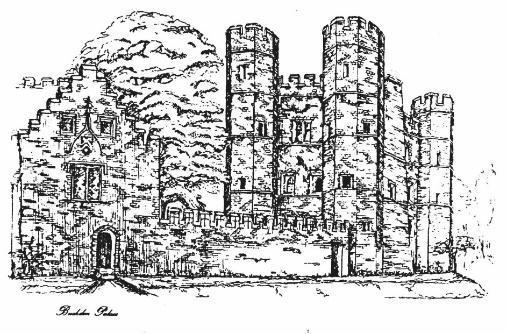 Programme2022-2023Meetings are held atMillard SuiteVillage Hallat 7.30pmonthe first Wednesday of the monthSeptember 7 - 2022Renovation of Buckden Towers Gatehouse by Keith LawrenceKeith talks about the recent renovation to the outer Gatehouse, part of our most iconic village structure, the Towers.  October 5Religion in 18th Century Huntingdonshire by Simon ClemmowBy analysing 18th-century Church of England visitation returns, Simon explains whether the C of E’s pastoral provision was meeting the population’s needs at that time and how people responded, revealing interesting patterns of Anglicanism and nonconformity.November 2Life, Death and Magic in Cambridgeshire: Stories from the Later Prehistoric and Roman Artefacts found on the A14 Cambridge to Huntingdon excavations by Owen HumphreysOwen, from the Museum of London Archaeology (MOLA) will talk about the A14 finds and outline MOLA’s plans for specialist archaeological workshops.December 7A Victorian Family Christmas in Peterborough. by Liz Davies We revisit the fascinating diary of local Peterborough surgeon and GP, Dr T. J. Walker, who lived in the city from the 1860s. From Christmas trees to pantomimes and services at the Cathedral, Liz describes how the Walker family and other local people celebrated Christmas during this period.  Warning - this talk includes lots of corny Victorian jokes! January 4 2023What's glorious about a revolution? by Linda Upham Linda looks at the power politics struggle of the late 17th century and how we lost a king and gained a parliament, culminating with William of Orange.Chairman: Richard StoreyVice Chairman: Clive ThompsonTreasurer: Eric NashSecretary: Richard StoreyCommittee Members:Barry JoblingNicky GibbsLes ButtonFiona ShirleyBuckden Local History Society is affiliated to the Cambridgeshire Association for Local History.For more information on the Society please see https://www.buckdenhistory.co.uk/or contact the Secretary atBuckdenhistory@gmail.comFebruary 1Recreation of the Witch Trial at Huntingdon Town Hall by John DaviesIn Huntingdon 1646 a number of men and women were arraigned for trial accused of witchcraft.  John talks about this event,  the “Witchfinders” Matthew Hopkins and John Stearn, and the Museum’s  historical reenactment in November 2022.  March 1The Greens of Conyeygarth, Buckden  by  John UphamJohn talks about the Green family and of course about our famous VC recipient.April 5The Impact of the Industrial Revolution on our towns and villages by Grace Richards The industrial revolution and the growth of cities dramatically changed Britain, and helped create modern society as we know it. Grace describes what it was like for families living in big cities and the impact on communities in towns and villages like St Neots and Buckden, and the lessons we can take going into the future.  May 3 Ramsey Abbey Archaeology Project by Roger MouldUsing Lottery funding, the Ramsey project, with the help of Oxford Archaeology East, excavated the scheduled monument of Ramsey Abbey.  Roger describes the nationally important results that were discovered.June 7AGM and The R101 Disaster by Terry HaywardWas the R101 disaster an unfortunate accident or avoidable political catastrophe?  Terry describes the events that led up to the disaster on its voyage to India on 4 October 1930, from Cardington, near Bedford. 